Publicado en Madrid  el 17/01/2019 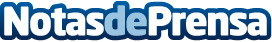 El 79% de los españoles considera muy importante impulsar la educación financiera desde edades tempranasOtro dato destacable es que el 93% de las personas no solicitaría un crédito de forma impulsiva, mientras que el 90% nunca pediría un préstamo a no ser que esté seguro de que va a poder pagarlo. Así, el 84% reconoce que no solicita todo el dinero que la entidad de crédito les ofrece, sino solo lo que necesitaDatos de contacto:Emilio RabanalNota de prensa publicada en: https://www.notasdeprensa.es/el-79-de-los-espanoles-considera-muy Categorias: Nacional Finanzas Educación E-Commerce Consumo http://www.notasdeprensa.es